МИНИСТЕРСТВО ОБРАЗОВАНИЯ ОРЕНБУРГСКОЙ ОБЛАСТИГОСУДАРСТВЕННОЕ АВТОНОМНОЕ ПРОФЕССИОНАЛЬНОЕОБРАЗОВАТЕЛЬНОЕ УЧРЕЖДЕНИЕ«МЕДНОГОРСКИЙ ИНДУСТРИАЛЬНЫЙ КОЛЛЕДЖ»Г. МЕДНОГОРСКА ОРЕНБУРГСКОЙ ОБЛАСТИ(ГАПОУ МИК)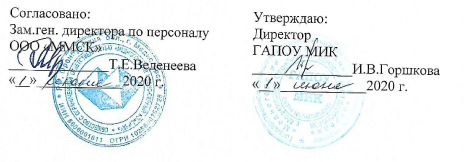 РАБОЧАЯ ПРОГРАММа ПО ПРОИЗВОДСТВЕННОЙ ПРАКТикепо профессиональному модулюПМ 02. ВЕДЕНИЕ БУХГАЛТЕРСКОГО УЧЕТА ИСТОЧНИКОВ ФОРМИРОВАНИЯ АКТИВОВ, ВЫПОЛНЕНИЕ РАБОТ ПО ИНВЕНТАРИЗАЦИИ АКТИВОВ И ФИНАНСОВЫХ ОБЯЗАТЕЛЬСТВ ОРГАНИЗАЦИИ Специальности: 38.02.01. Экономика и бухгалтерский учет (по отраслям)              Уровень подготовки: углубленный               Квалификации: бухгалтер, специалист по налогообложению              Форма обучения: очная2020            Разработали: Евсеева Т.В.- преподаватель специальных дисциплинРассмотренона заседании ПЦК «Общих гуманитарных и экономических дисциплин»протокол № 9 от 15.04.2020 г. Председатель ПЦКМаксимова И.Г./___________________/СОДЕРЖАНИЕ1. ПАСПОРТ ПРОГРАММЫ  ПРОИЗВОДСТВЕННОЙ  ПРАКТИКИОбласть применения  программыПрограмма производственной практики является частью ОПОП по специальности СПО  38.02.01  «Экономика и  бухгалтерский учет (по отраслям)» в части освоения основных видов профессиональной деятельности:  ПМ.02 - Ведение бухгалтерского учета источников формирования активов, выполнение работ по инвентаризации активов и финансовых обязательств организации и соответствующих профессиональных компетенций (ПК):ПК 2.1 Формировать бухгалтерские проводки по учету источников  активов организации на основе рабочего плана счетов бухгалтерского учета.ПК 2.2  Выполнять поручения руководства в составе комиссии по инвентаризации  активов в местах  их  хранения.ПК2.3 Проводить подготовку к инвентаризации и проверку действительного соответствия фактических данных инвентаризации данным учета.ПК 2.4 Отражать в бухгалтерских проводках зачет и списание недостачи ценностей (регулировать инвентаризационные разницы) по результатам инвентаризации.         ПК 2.5 Проводить процедуры инвентаризации финансовых обязательств организации.         ПК 2.6 Осуществлять сбор информации о деятельности объекта внутреннего контроля по выполнению требований правовой и нормативной базы и внутренних регламентов.         ПК 2.7 Выполнять контрольные процедуры и их документирование, готовить и оформлять завершающие материалы по результатам внутреннего контроля.        1.2. Цели  практики Задачей  производственной  практики по специальности 38.02.01 «Экономика и бухгалтерский учет (по отраслям)» является освоение  видов профессиональной деятельности: «Ведение бухгалтерского учета источников формирования активов, выполнение работ по инвентаризации активов и финансовых обязательств организации», т. е. систематизация, обобщение, закрепление и углубление знаний и умений, формирование общих и профессиональных компетенций, приобретение практического опыта в рамках  профессионального модуля: «Ведение бухгалтерского учета источников формирования активов, выполнение работ по инвентаризации активов и финансовых обязательств организации», предусмотренных ФГОС СПО. 1.3 Требования к результатам практики       Результатом  освоения производственной  практики является Формирование профессиональных компетенций:             Формирование общих (ОК) компетенций:                Результатом освоения  производственной   практики,   является приобретение  практического опыта ведения бухгалтерского учета источников формирования активов, выполнения работ по инвентаризации активов и финансовых обязательств организации.                   Рабочая программа разработана с учетом требований  WorldSkills. Программа разработана в соответствии с особенностями образовательных потребностей инвалидов и лиц с ОВЗ Образование инвалидов и обучающихся с ограниченными возможностями здоровья организовано совместно с другими обучающимися.  1.4 Формы контроля По производственной практике предусмотрен контроль в форме дифференцированного зачета при условии:- положительного аттестационного листа по практике руководителей практики от организации и образовательной организации об уровне освоения профессиональных компетенций; -наличия положительной характеристики организации на обучающегося по освоению общих компетенций в период прохождения практики; -полноты и своевременности представления дневника практики и отчета о практике в соответствии с заданием на практику.Результаты прохождения практики обучающимися, учитываются при итоговой аттестации.         1.5 Количество часов на освоение программы практикиПроизводственная  практика рассчитана на 36 часов 1 (одна) неделя.         1.6  Условия организации практики          Базой для прохождения производственной практики могут быть организации г. Медногорска и Оренбургской области, составляющие отчетность по стандартной  форме. Организации малого бизнеса, применяющие упрощенную систему налогообложения, в качестве базы практики не рекомендуются.       Технические средства обучения: компьютер; калькулятор;стандартное программное обеспечение: MS Windows XP, текстовый редактор  MS Word, редактор электронных таблиц МS Excel,  Internet Explorer; программное обеспечение общего и профессионального назначения «1С: Предприятия – Бухгалтерия предприятия 8,3», "Налогоплательщик ЮЛ" справочно-информационные системы (СПС «Гарант»,СПС «КонсультантПлюс» и др.).2  План и содержание практики       3. Критерии оценки По результатам производственной практики обучающиеся сдают дифференцированный зачетДифференцированный зачет по практике выставляется с учетом результатов выполнения заданий и их отражения в отчете по практике При защите практики учитывается объем выполнения программы практики, правильность оформления документов; правильность ответов на заданные руководителем практики вопросы, содержательность и актуальность  результатов практики, оценка руководителя практики от предприятия.  При подведении итоговой оценки выводится среднее значение результата. При этом используется следующая оценочная шкала:- «3» - низкий уровень освоения компетенции;- «4» - средний уровень освоения компетенции;- «5» - высокий уровень освоения компетенцииКонтроль и оценка результатов  практики осуществляется преподавателем в процессе написания отчета по практике и его защиты.  КОНТРОЛЬ  И ОЦЕНКА РЕЗУЛЬТАТОВ    ПРАКТИКИ   Формы и методы контроля и оценки результатов обучения должны позволять проверять у студентов не только сформированность профессиональных компетенций, но и развитие общих компетенций и обеспечивающих их умений.4.  Информационное обеспечение практики4.1 Требования к документации, необходимой для проведения практики:-  положение об организации учебной и производственной практики студентов,  осваивающих основные профессиональные образовательные программы среднего профессионального образования;-  программа    производственной  практики;-  график проведения практики;-  график консультаций;-  график защиты отчетов по практике.4.2 Требования к материально-техническому обеспечению практики     Реализация данной программы предполагает наличие технических средств обучения:компьютер;стандартное программное обеспечение: MS Windows XP, текстовый редактор  MS Word, редактор электронных таблиц МS Excel, СУБД  MS Access,  Internet Explorer; программное обеспечение общего и профессионального назначения «1С: Предприятия – Бухгалтерия предприятия 8», справочно-информационные системы (СПС «Гарант», СПС «Консультант Плюс» и др.);система автоматизации делопроизводства и электронного документооборота «ДЕЛО», «КАДРЫ», «Кодекс: Система подготовки документов» др.; Перечень рекомендуемых учебных изданий, Интернет-ресурсов:   Основные источники: Гражданский кодекс РФ (части первая, вторая и третья) (с изм. и доп.) // СПС «Консультант Плюс» Налоговый кодекс Российской Федерации. // СПС «Консультант Плюс» Трудовой кодекс РФ от 30.12.2001 N 197-ФЗ // СПС «Консультант Плюс» Федеральный закон «О бухгалтерском учете» от 06. 12. 2011 г. № 402 -ФЗ. // СПС «Консультант Плюс» Инструкция по применению Плана счетов бухгалтерского учета финансово-хозяйственной деятельности организаций. Утверждена приказом Минфина РФ № 94 н от 31 октября . // СПС «Консультант Плюс» План счетов бухгалтерского учета финансово-хозяйственной деятельности организаций. Утвержден приказом Минфина РФ № 94 н от 31 октября . // СПС «Консультант Плюс» Положения по бухгалтерскому учету  ПБУ Утверждено приказом Министерства финансов Российской Федерации . // СПС «Консультант Плюс» ЛитератураБрыкова Н.В. Учет основных хозяйственных процессов - снабжения, производства и реализации. – М.: Академия, 2019Бурмистрова Л, М. Бухгалтерский учет 2018  – М.: ФорумБухгалтерский учет: Учебник. / Ю.А.Бабаев [и др.]; под ред. Ю.А.Бабаева – М.:  ТК Велби, Проспект, 2017.Богаченко В.М., Кириллова Н.А..Бухгалтерский учет - учебник-  Ростов н/Д:Феникс,2019Богаченко В.М., Кириллова Н.А..  Практикум по бухгалтерскому учету- Ростов н/Д:Феникс,2019Вещунова Н. Л., Фомина Л. Ф. Бухгалтерский учет – М.: Финансы и статистика, 2018Гусева Т.М., Шеина Т.Н., Нурмухамедова Х.Ш. Бухгалтерский учет: Учебно-практическое пособие. – М.: Проспект, 2019 Иванова Н.В. Бухгалтерский учет. – М.: Академия, 2018Кириллова Н.А. Богаченко В.М. Бухгалтерский учет- ТК Велби,  Проспект 2018Кондраков Н.П. Бухгалтерский (финансовый, управленческий) учет: Учебник. – М.:  ТК Велби, Проспект, 2019. Куттер М. И. Теория бухгалтерского учета. – М.: Финансы и статистика, 2020.Ларионов А.Д. и др. Бухгалтерский учет. – М.: ГРОССБУХ, 2019Самохвалова Ю.Н. Бухгалтерский учет: Практикум: учебное пособие. – М.: Форум, 2018 (профессиональное образование).Сборник задач по бухгалтерскому учету с решениями: учебное пособие / под ред. А.Д.Ларионова. – М.: ТК Велби, Проспект, 2019     Интернет – ресурсыСПС «Консультант Плюс» (http://www.consultant.ru)СПС «Гарант» (http://www.garant.ru)сайта Минфина РФ (www. minfin.ru)сайт Банка России (www.cbr.ru )www.sostav.ru (аналитические статьи, обзоры рынка, публикации из СМИ)Пакеты прикладных профессиональных программПакет прикладных программ MSOffice«1С: Предприятие» (версии 8.3 ) ОБРАЗОВАТЕЛЬНОЕ УЧРЕЖДЕНИЕ«МЕДНОГОРСКИЙ ИНДУСТРИАЛЬНЫЙ КОЛЛЕДЖ»Г. МЕДНОГОРСКА ОРЕНБУРГСКОЙ ОБЛАСТИ(ГАПОУ МИК)МЕТОДИЧЕСКИЕ РЕКОМЕНДАЦИИ ПО ПРОИЗВОДСТВЕННОЙ  ПРАКТИКЕ ПМ. 02. Ведение бухгалтерского учета источников формирования активов, выполнение работ по инвентаризации активов и финансовых обязательств организации  для специальности: 38.02.01 «Экономика и бухгалтерский учет (по отраслям)» (углубленная подготовка)                                                                                         20___  г.Методические рекомендации разработаны в соответствии с  Федеральным  государственным  образовательным стандартом  среднего профессионального образования  по специальности: 38.02.01  Экономика и бухгалтерский учёт по отраслям (углубленная подготовка)Организация-разработчик:  ГАПОУ «Медногорский индустриальный колледж»Рекомендована цикловой комиссией  общих гуманитарных и экономических дисциплин,   протокол № ______ от «_____» _______________ 20__г.Председатель П(Ц)К): ____________/И.Г. Максимова преподаватель ГАПОУ МИКРазработчик: __________/ Шмыгарева Е.М.- преподаватель экономических                                                                            дисциплин ГАПОУ МИК5. 1 План и содержание практики                             ОТЧЕТ  ПО  прозводственной  ПРАКТИКЕПМ.02   Ведение бухгалтерского учета источников формирования активов, выполнение работ по инвентаризации активов и финансовых обязательств организации  Специальность 38.02.01  «Экономика и бухгалтерский учёт» (углубленная подготовка)________________________________________________________Код и наименование специальностиСтудента(ки) 3 курса  группы  БУП-форма обучения__очная_______________                                         (очная, заочная)____________________________________________________________________________
(Фамилия, имя, отчество)Место практики__________________________________________________________(Название организации)Срок практики  с «   »        20___г. по «    »        20___ г.  Руководители  практики от организации                               ____________________________      ______________   _______________                                               должность                                                    подпись                   ФИОот колледжа                          Преподаватель______              _____________                                                      должность                                         подпись                   ФИО Итоговая оценка по практике ____________________ ____________________Медногорск 20__                                                                                                                  Приложение БАттестационный лист по практике Обучающийся _____________________________________________________,                                                                  (ФИО)3  курса, группы БУП-  , специальности 38.02.01«Экономика и бухгалтерский учёт» (углубленная подготовка)прошел  производственную   практику  в объеме 36 часов с «   »        20__ г. по «     »      20___г. в _____________________________________                                              (наименование организации)             Сведения об уровне освоения профессиональных компетенций в период практики согласно профессиональному модулю ПМ.02- Ведение бухгалтерского учета источников формирования активов, выполнение работ по инвентаризации активов и финансовых обязательств организацииИтоговая оценка ______________________________________** М.П. Подпись руководителя практики от организации  _________/М.П. Подпись руководителя практики  от ГАПОУ МИК    _________/                                               Дата  *   Высокий уровень,  средний уровень,  низкий уровень.** При подведении итоговой оценки выводится среднее значение результата. При этом используется следующая оценочная шкала:- «3» - низкий уровень освоения компетенции;- «4» - средний уровень освоения компетенции;- «5» - высокий уровень освоения компетенции.1 Руководитель практики от организации  подписывает аттестационный лист по практике при прохождении  практики в организации                                                                                                                Приложение В Характеристикана обучающегося  по освоению профессиональных компетенцийв период прохождения  производственной  практикиЗа время прохождения  производственной  практики по профессиональному модулю ПМ.02- Ведение бухгалтерского учета источников формирования активов, выполнение работ по инвентаризации активов и финансовых обязательств организацииобучающийся______________________________________________________(ФИО)при освоении профессиональных компетенций продемонстрировал_______________________ уровень сформированности                                  (уровень: высокий, средний, низкийпрофессиональных компетенций:     Дата М.П.   Подпись руководителя практики от организации1 ________/ М.П.  Руководитель практики от ГАПОУ МИК _______    /                                                                                                                                                                                                                                                                                                                                                       ПРИЛОЖЕНИЕ ГМинистерство образования Оренбургской областиГосударственное автономное профессиональное образовательное                 учреждение «Медногорский индустриальный колледж» г.Медногорска Оренбургской области                                                                (ГАПОУ МИК)ЗАДАНИЕна производственную практику Обучающемуся группы БУП-_________________________________( группа, фамилия, имя, отчество обучающегося)Специальности(профессии) 38.02.01  «Экономика и бухгалтерский учёт» (углубленная подготовка)_Наименование: ПМ 02- Ведение бухгалтерского учета источников формирования активов,  выполнение работ по инвентаризации активов и финансовых обязательств организацииСрок практики  с «   »           20     г. по «   »             20   г.Место прохождения практики: ________________________ Во время прохождения практики необходимо выполнить следующую работу: 1 Ознакомиться: - со спецификой деятельности, ассортиментом продукции или услуг, организационной структурой предприятия;-со структурой бухгалтерии, ее функциями, должностными обязанностями  бухгалтеров и главного бухгалтера;-с ведением бухгалтерского учета источников формирования активов, выполнением работ по инвентаризации  активов  и финансовых обязательств3 Описать: 1.Общая характеристика организации.2. Учет труда и заработной платы.3. Учет финансовых результатов.4. Бухгалтерская технология проведения и оформления инвентаризации активов и обязательств организации. 3 Выполнить:3адание 1. Дать организационную характеристику  предприятия. Изучить и дать характеристику организации бухгалтерского учета на предприятии.Задание 2.Рассмотреть документальное оформление, порядок расчета и синтетический учет труда и заработной платы на предприятии, заполнить необходимые документы.Задание 3. Рассмотреть документальное оформление, порядок расчета и синтетический учет финансовых результатов на предприятии, заполнить необходимые документы.Задание 4. Рассмотреть  бухгалтерскую технологию  проведения и оформления  инвентаризации активов и обязательств организации, заполнить необходимые документы.4 Сформировать отчет.                                                                                                                                     Приложение  Д                                                                                         МИНИСТЕРСТВО ОБРАЗОВАНИЯ ОРЕНБУРГСКОЙ ОБЛАСТИГосударственное автономное профессиональное образовательное                 учреждение «Медногорский индустриальный колледж» г.Медногорска Оренбургской области(ГАПОУ МИК)ДНЕВНИКпроизводственной   практики ПМ. 02   Ведение бухгалтерского учета источников формирования активов, выполнение работ по инвентаризации активов и финансовых обязательств организации  Фамилия Имя ОтчествоГруппа  БУП - Обучение  очное                                                   СОДЕРЖАНИЕВыполнение работ, перечисленных в дневнике, с общей оценкойучебной практики обучающегося по пятибалльной системе удостоверяю Руководитель практики от ГАПОУ МИК             _______________                     (подпись)                                               (расшифровка подписи)  М.П. Руководитель практики от организации                   _____________                     ________________                                                                       (подпись)                                                     (расшифровка подписи)   «_____»_______________20____г.Приложение Е                                     Содержание     1.Общая характеристика организации…………………………………….          3Паспорт программы   практики4План и содержание  практики7Критерии оценки9Информационное обеспечение практики14Методические указания по прохождению практикиПриложения     1623КодНаименование результатов обученияПК 2.1Формировать бухгалтерские проводки по учету источников  активов  организации на основе рабочего плана счетов бухгалтерского учетаПК 2.2Выполнять поручения руководства в составе комиссии по инвентаризации  активов  в местах  их  храненияПК 2.3Проводить подготовку к инвентаризации и проверку действительного соответствия фактических данных инвентаризации данным учетаПК 2.4Отражать в бухгалтерских проводках зачет и списание недостачи ценностей (регулировать инвентаризационные разницы) по результатам инвентаризации ПК.2.5 Проводить процедуры инвентаризации финансовых обязательств организацииПК 2.6Осуществлять сбор информации о деятельности объекта внутреннего контроля по выполнению требований правовой и нормативной базы и внутренних регламентовПК 2.7Выполнять контрольные процедуры и их документирование, готовить и оформлять завершающие материалы по результатам внутреннего контроляКодНаименование результата  практикиОК 1.Выбирать способы решения задач профессиональной деятельности применительно к различным контекстам.ОК 2.Осуществлять поиск, анализ и интерпретацию информации, необходимой для выполнения задач профессиональной деятельности.ОК 3.Планировать и реализовать собственное профессиональное и личностное развитие.ОК 4.Работать в коллективе и команде, эффективно взаимодействовать с коллегами, руководством, клиентами.ОК 5.Осуществлять устную и письменную коммуникацию  на государственном языке Российской Федерации с учетом особенностей социального и культурного контекста.ОК 6.Проявлять гражданско-патриотическую позицию, демонстрировать осознанное поведение на основе традиционных общечеловеческих ценностей, применять стандарты  антикоррупционного поведенияОК 7.Содействовать сохранению окружающей среды, ресурсосбережению, эффективно действовать в чрезвычайных ситуациях.ОК 9.Использовать информационные технологии в профессиональной деятельности.ОК 10.Пользоваться профессиональной документацией на государственном и иностранном языках.ОК 11.Использовать знания по финансовой грамотности, планировать предпринимательскую деятельность в профессиональной сфере.№ п/пВид работСодержание практикиОбъем часовПК 2.1Формировать бухгалтерские проводки по учету источников  активов  организации на основе рабочего плана счетов бухгалтерского учета.1.1 Расчет  начисления  заработной платы работникам в зависимости от вида заработной платы и формы оплаты труда. Определение суммы удержаний из заработной платы. Отражение в учете соответствующих операций.4ПК 2.1Формировать бухгалтерские проводки по учету источников  активов  организации на основе рабочего плана счетов бухгалтерского учета.1.2 Учет  кредитов и займов.1ПК 2.1Формировать бухгалтерские проводки по учету источников  активов  организации на основе рабочего плана счетов бухгалтерского учета.1.2 Учет собственного капитала организации:  уставного капитала; резервного капитала; добавочного капитала; целевого финансирования.2ПК 2.1Формировать бухгалтерские проводки по учету источников  активов  организации на основе рабочего плана счетов бухгалтерского учета.1.3 Учет финансовых результатов деятельности организации  и  использования прибыли организации2ПК 2.2Выполнять поручения руководства в составе комиссии по инвентаризации  активов  в местах  их  хранения2.1  Изучение нормативных документов, регулирующих порядок проведения инвентаризации имущества.2ПК 2.2Выполнять поручения руководства в составе комиссии по инвентаризации  активов  в местах  их  хранения2.2. Определение целей. задач и периодичности проведения инвентаризации имущества. Определение состава инвентаризационной комиссии.    2ПК 2.3Проводить подготовку к инвентаризации и проверку действительного соответствия фактических данных инвентаризации данным учета.3.1 Проведение процесса подготовки к инвентаризации. Подготовка документации и регистров аналитического учета    2ПК 2.3Проводить подготовку к инвентаризации и проверку действительного соответствия фактических данных инвентаризации данным учета.3.2  Проведение физического подсчета имущества;  составление инвентаризационных  описей  и сличительных  ведомостей.2ПК 2.3Проводить подготовку к инвентаризации и проверку действительного соответствия фактических данных инвентаризации данным учета. 3.3 Установление  соответствия  данных  о фактическом наличии средств данным бухгалтерского учета.2ПК 2.4Отражать в бухгалтерских проводках зачет и списание недостачи ценностей (регулировать инвентаризационные разницы) по результатам инвентаризации.4.1 Составление бухгалтерских записей  по учету выявленных при инвентаризации  излишков имущества1ПК 2.4Отражать в бухгалтерских проводках зачет и списание недостачи ценностей (регулировать инвентаризационные разницы) по результатам инвентаризации.4.2 Формирование бухгалтерских проводок по списанию недостач в зависимости от причин их возникновения. Регулирование инвентаризационных разниц по результатам инвентаризации2ПК 2.5П  Проводить процедуры инвентаризации финансовых обязательств организации.5.1 Проведение  инвентаризации  расчетов, выверки финансовых обязательств.Выявление задолженности, нереальной для взыскания, с целью принятия мер к взысканию задолженности, либо к списанию ее с учета.2ПК 2.5П  Проводить процедуры инвентаризации финансовых обязательств организации.5.2  Составление  актов по результатам инвентаризации финансовых обязательств организации.2ПК 2.6О  Осуществлять сбор информации о деятельности объекта внутреннего контроля по выполнению требований правовой и нормативной базы и внутренних регламентов.6.1  Изучение нормативных документов, регулирующих внутренний контроль в  организации.  Составление  рабочих документов в ходе проверки. Описание  контрольных  процедур и порядка их выполнения.2ПК 2.6О  Осуществлять сбор информации о деятельности объекта внутреннего контроля по выполнению требований правовой и нормативной базы и внутренних регламентов.6.2 Составление журнала (регистра)  внутреннего финансового контроля попроверке учета работ.2ПК 2.7В  Выполнять контрольные процедуры и их документирование, готовить и оформлять завершающие материалы по результатам внутреннего контроля 7.1 Осуществление внутреннего  контроля ведения бухгалтерского учета и составления бухгалтерской (финансовой) отчетности.2ПК 2.7В  Выполнять контрольные процедуры и их документирование, готовить и оформлять завершающие материалы по результатам внутреннего контроля 7.2 Составление  актов (отчетов)  по итогам проведения контрольных  проверок. 2Защита отчетаЗащита отчета2Всего часовВсего часовВсего часов36Оценка Критерии «5» отлично Задания по  практике выполнены полностью в соответствии с выданным заданием по  практике, необходимые практические навыки работы с освоенным материалом сформированы, на защите отчета полностью ориентируется в работе, отвечает на все поставленные вопросы, все необходимые компетенции  сформированы, руководителем практики от предприятия дана положительная характеристика на обучающегося в период прохождения практики; полнота и своевременность представления дневника практики и отчета о практике в соответствии с заданием на практику; обучающийся проявлял самостоятельность, выполнил в срок весь предусмотренный объем заданий практики. Приложения логично связаны с текстовой частью отчета. «4» хорошо Задания по  практике в основном объеме выполнены с незначительными ошибками, в соответствии с выданным заданием по  практике, некоторые практические навыки работы с освоенным материалом сформированы недостаточно, на защите отчета в целом ориентируется в работе, отвечает на основные вопросы по работе,  необходимые компетенции  сформированы; руководителем практики от предприятия дана положительная характеристика на обучающегося«3» удовлетвори тельно Задания по  практике  выполнены в минимальном объеме и/или с значительными ошибками,  в соответствии с выданным заданием по  практике, практические навыки работы с освоенным материалом сформированы недостаточно, на защите отчета ориентируется в работе недостаточно хорошо, отвечает не на все вопросы по работе,  необходимые минимальные компетенции  сформированы.«2»  неудовлетво рительно Задания по  практике  выполнены частично,  практические навыки работы с освоенным материалом не сформированы, на защите отчета не ориентируется в работе на поставленные вопросы не отвечает,  необходимые  компетенции  не сформированыРезультаты (освоенные профессиональные компетенции)Основные показатели оценки результатаФормы и методы контроля и оценки ПК2.1 Формировать бухгалтерские проводки по учету источников  активов организации на основе рабочего плана счетов бухгалтерского учетаграмотность использования нормативных документов по учету источников  активов  организации; точность и грамотность оформления документов по операциям формирования и использования источников активов организацииЗачет по  производственной практикеЭкзамен квалификационный по модулю  ПК 2.2  Выполнять поручения руководства в составе комиссии по инвентаризации  активов в местах его храненияграмотность использования нормативных документов при подготовке и проведении инвентаризации  активов и обязательств; оптимальность выбора вида инвентаризации в зависимости от инвентаризируемого объекта, сроков проведения инвентаризации;качество применения различных способов и приемов при проведении инвентаризации активов и обязательств организации.Зачет по производственной практикеЭкзамен квалификационный по модулю ПК 2.3 Проводить подготовку к инвентаризации и проверку действительного соответствия фактических данных инвентаризации данным учетаточность и грамотность оформления документов по инвентаризации с учетом инвентаризируемого объекта;качество проверки правильности проведения инвентаризации;качество проверки соответствия фактического наличия имущества организации  данным учета;грамотность отражения результатов инвентаризации в сличительных ведомостях;полнота и своевременность регистрации явлений и операций, не отраженных первичной документацией в момент их совершения;грамотность оценки объектов, не отраженных первичной документацией момент совершения с ними операций.Зачет по  производственной практикеЭкзамен квалификационный по модулю ПК 2.4  Отражать в бухгалтерских проводках зачет и списание недостачи ценностей (регулировать инвентаризационные разницы) по результатам инвентаризацииграмотность отражения в учете выявленных инвентаризационных разниц; качество обоснования списания недостач и порчи имущества организации; грамотность обобщения результатов инвентаризации.Зачет по  производственной практикеЭкзамен квалификационный по модулю ПК 2.5 Проводить процедуры инвентаризации финансовых обязательств организациикачество применения различных способов и приемов при проведении обязательств организации;точность и грамотность оформления документов по инвентаризации с учетом инвентаризируемого объекта; качество проведения проверки наличия и состояния обязательств организации с целью сопоставления с данными учета;точность и грамотность выявления задолженности, нереальной для взыскания с целью принятия мер к взысканию задолженности с должников, либо к списанию с учета.Зачет по  производственной практикеЭкзамен квалификационный по модулюПК 2.6. Осуществлять сбор информации о деятельности объекта внутреннего контроля по выполнению требований правовой и нормативной базы и внутренних регламентов- правильность  выполнения контрольных процедур и их документирования;-  качество проведения  сбора информации о деятельности объекта внутреннего контроля по выполнению требований правовой и нормативной базы и внутренних регламентов.Зачет по  производственной практикеЭкзамен квалификационный по модулюПК 2.7. Выполнять контрольные процедуры и их документирование, готовить и оформлять завершающие материалы по результатам внутреннего контроля- правильность подготовки и оформления завершающих материалов по результатам внутреннего контроля;- качество составления актов по результатам инвентаризации;- точность составления сличительных ведомостей и установления соответствия данных о фактическом наличии средств данным бухгалтерского учета. Зачет по  производственной  практикеЭкзамен по профессиональному модулюРезультаты (освоенные общие компетенции)Основные показатели оценки результатаФормы и методы контроля и оценкиОК 1.. Выбирать способы решения задач профессиональной деятельности, применительно к различным контекстам- распознавать задачу и/или проблему в профессиональном и/или социальном контексте;       -анализировать задачу и/или проблему и выделять её составные части; -определять этапы решения задачи; -выявлять и эффективно искать информацию, необходимую для решения задачи и/или проблемы;-составить план действия; определить необходимые ресурсы;-владеть актуальными методами работы в профессиональной и смежных сферах; -реализовать составленный план; -оценивать результат и последствия своих действий (самостоятельно или с помощью наставника)Интерпретация результатов наблюдений за деятельностью обучающегося в процессе освоения образовательной программыОК 2.	 Осуществлять поиск, анализ и интерпретацию информации, необходимой для выполнения задач профессиональной деятельности- определять задачи для поиска информации; -определять необходимые источники информации;             -планировать процесс поиска; -структурировать получаемую информацию; -выделять наиболее значимое в перечне информации;- оценивать практическую значимость результатов поиска; -оформлять результаты поискаИнтерпретация результатов наблюдений за деятельностью обучающегося в процессе освоения образовательной программыОК.3. Планировать и реализовывать собственное профессиональное и личностное развитие.-определять актуальность нормативно-правовой документации в профессиональной деятельности; -применять современную научную профессиональную терминологию; -определять и выстраивать траектории профессионального развития и самообразованияИнтерпретация результатов наблюдений за деятельностью обучающегося в процессе освоения образовательной программыОК. 4. Работать в коллективе и команде, эффективно взаимодействовать с коллегами, руководством, клиентами.-организовывать работу коллектива и команды; -взаимодействовать с коллегами, руководством, клиентами в ходе профессиональной деятельностиИнтерпретация результатов наблюдений за деятельностью обучающегося в процессе освоения образовательной программыОК.5.. Осуществлять устную и письменную коммуникацию на государственном языке с учетом особенностей социального и культурного контекста.грамотно излагать свои мысли и оформлять документы по профессиональной тематике на государственном языке, проявлять толерантность в рабочем коллективеИнтерпретация результатов наблюдений за деятельностью обучающегося в процессе освоения образовательной программыОК. 6. Проявлять гражданско-патриотическую позицию, демонстрировать осознанное поведение на основе традиционных общечеловеческих ценностей, применять стандарты  антикоррупционного поведенияописывать значимость своей профессии (специальности); применять стандарты антикоррупционного поведения.Интерпретация результатов наблюдений за деятельностью обучающегося в процессе освоения образовательной программыОК.7 .	Содействовать сохранению окружающей среды, ресурсосбережению, эффективно действовать в чрезвычайных ситуациях.-соблюдать нормы экологической безопасности;- определять направления ресурсосбережения в рамках профессиональной деятельности по профессии (специальности)Интерпретация результатов наблюдений за деятельностью обучающегося в процессе освоения образовательной программыОК 9. Использовать информационные технологии в профессиональной деятельности- применять средства информационных технологий для решения профессиональных задач; - использовать современное программное обеспечениеИнтерпретация результатов наблюдений за деятельностью обучающегося в процессе освоения образовательной программыОК.10. Пользоваться профессиональной документацией на государственном и иностранных языках- понимать общий смысл четко произнесенных высказываний на известные темы (профессиональные и бытовые);-понимать тексты на базовые профессиональные темы; -участвовать в диалогах на знакомые общие и профессиональные темы;- строить простые высказывания о себе и о своей профессиональной деятельности; кратко обосновывать и объяснить свои действия (текущие и планируемые); -писать простые связные сообщения на знакомые или интересующие профессиональные темыИнтерпретация результатов наблюдений за деятельностью обучающегося в процессе освоения образовательной программыОК. 11. Использовать знания по финансовой грамотности, планировать предпринимательскую деятельность в профессиональной сфере.-выявлять достоинства и недостатки коммерческой идеи; -презентовать идеи открытия собственного дела в профессиональной деятельности; -оформлять бизнес-план; рассчитывать размеры выплат по процентным ставкам кредитования; -определять инвестиционную привлекательность коммерческих идей в рамках профессиональной деятельности; -презентовать бизнес-идею; -определять источники финансированияИнтерпретация результатов наблюдений за деятельностью обучающегося в процессе освоения образовательной программы№ п/пВид работСодержание практикиОбъем часовПК 2.1Формировать бухгалтерские проводки по учету источников  активов  организации на основе рабочего плана счетов бухгалтерского учета.1.1 Расчет  начисления  заработной платы работникам в зависимости от вида заработной платы и формы оплаты труда. Определение суммы удержаний из заработной платы. Отражение в учете соответствующих операций.4ПК 2.1Формировать бухгалтерские проводки по учету источников  активов  организации на основе рабочего плана счетов бухгалтерского учета.1.2 Учет  кредитов и займов.1ПК 2.1Формировать бухгалтерские проводки по учету источников  активов  организации на основе рабочего плана счетов бухгалтерского учета.1.2 Учет собственного капитала организации:  уставного капитала; резервного капитала; добавочного капитала; целевого финансирования.2ПК 2.1Формировать бухгалтерские проводки по учету источников  активов  организации на основе рабочего плана счетов бухгалтерского учета.1.3 Учет финансовых результатов деятельности организации  и  использования прибыли организации2ПК 2.2Выполнять поручения руководства в составе комиссии по инвентаризации  активов  в местах  их  хранения2.1  Изучение нормативных документов, регулирующих порядок проведения инвентаризации имущества.2ПК 2.2Выполнять поручения руководства в составе комиссии по инвентаризации  активов  в местах  их  хранения2.2. Определение целей. задач и периодичности проведения инвентаризации имущества. Определение состава инвентаризационной комиссии.    2ПК 2.3Проводить подготовку к инвентаризации и проверку действительного соответствия фактических данных инвентаризации данным учета.3.1 Проведение процесса подготовки к инвентаризации. Подготовка документации и регистров аналитического учета    2ПК 2.3Проводить подготовку к инвентаризации и проверку действительного соответствия фактических данных инвентаризации данным учета.3.2  Проведение физического подсчета имущества;  составление инвентаризационных  описей  и сличительных  ведомостей.2ПК 2.3Проводить подготовку к инвентаризации и проверку действительного соответствия фактических данных инвентаризации данным учета. 3.3 Установление  соответствия  данных  о фактическом наличии средств данным бухгалтерского учета.2ПК 2.4Отражать в бухгалтерских проводках зачет и списание недостачи ценностей (регулировать инвентаризационные разницы) по результатам инвентаризации.4.1 Составление бухгалтерских записей  по учету выявленных при инвентаризации  излишков имущества1ПК 2.4Отражать в бухгалтерских проводках зачет и списание недостачи ценностей (регулировать инвентаризационные разницы) по результатам инвентаризации.4.2 Формирование бухгалтерских проводок по списанию недостач в зависимости от причин их возникновения. Регулирование инвентаризационных разниц по результатам инвентаризации2ПК 2.5П  Проводить процедуры инвентаризации финансовых обязательств организации.5.1 Проведение  инвентаризации  расчетов, выверки финансовых обязательств.Выявление задолженности, нереальной для взыскания, с целью принятия мер к взысканию задолженности, либо к списанию ее с учета.2ПК 2.5П  Проводить процедуры инвентаризации финансовых обязательств организации.5.2  Составление  актов по результатам инвентаризации финансовых обязательств организации.2ПК 2.6О  Осуществлять сбор информации о деятельности объекта внутреннего контроля по выполнению требований правовой и нормативной базы и внутренних регламентов.6.1  Изучение нормативных документов, регулирующих внутренний контроль в  организации.  Составление  рабочих документов в ходе проверки. Описание  контрольных  процедур и порядка их выполнения.2ПК 2.6О  Осуществлять сбор информации о деятельности объекта внутреннего контроля по выполнению требований правовой и нормативной базы и внутренних регламентов.6.2 Составление журнала (регистра)  внутреннего финансового контроля попроверке учета работ.2ПК 2.7ВВыполнять контрольные процедуры и их документирование, готовить и оформлять завершающие материалы по результатам внутреннего контроля7.1 Осуществление внутреннего  контроля ведения бухгалтерского учета и составления бухгалтерской (финансовой) отчетности.2ПК 2.7ВВыполнять контрольные процедуры и их документирование, готовить и оформлять завершающие материалы по результатам внутреннего контроля7.2 Составление  актов (отчетов)  по итогам проведения контрольных  проверок. 2Защита отчетаЗащита отчета2Всего часовВсего часовВсего часов365.2  Требования к оформлению отчетаФормой отчетности обучающегося по производственной  практике является письменный Отчет о выполнении работ и приложений к отчету, свидетельствующих о закреплении знаний, умений, приобретении практического опыта, формировании общих и профессиональных компетенций, освоении профессионального модуля.В ходе практики обучающиеся ведут дневник о прохождении практики. Дневник и отчет по практике являются отчетными документами, характеризующими и подтверждающими прохождение обучающимся практики.Требования к ведению Дневника по  практике:Дневник является документом, по которому обучающийся подтверждает выполнение программы практики; Записи в дневнике должны вестись ежедневно и содержать перечень  выполненных работ за день;Дневник ежедневно просматривает руководитель практики и ставит оценку и заверяет подписью;Дневник прилагается к отчету по практике и сдается для проверки руководителю практики от колледжа.Структура  Дневника по практике: Форма титульного листа; Форма дневникаПри написании дневника, отчёта изученный материал должен быть изложен своими словами, без дословного заимствования из учебников и других литературных источников. Особое внимание необходимо обратить на грамотность изложения. Нормативно-справочные документы предприятия, должны соответствовать году прохождения практики.Приложения (В качестве Приложения к Дневнику практики обучающиеся оформляют графические, фото-, видео - материалы, заполненные бланки,  подтверждающие практический опыт, полученный на практике). Приложения располагаются после изложения теоретической части отчета.На протяжении всего периода работы обучающийся должен в соответствии с программой практики собирать и обрабатывать необходимый материал, а затем представить его в виде оформленного отчета о практике своему руководителю. Отчет о практике является основным документом обучающегося, отражающим, выполненную им, во время практики, работу.Отчет о выполнении работ и приложения к отчету свидетельствуют о закреплении знаний, умений, приобретении практического опыта, формировании общих и профессиональных компетенций, освоении профессионального модуляОтчет о практике составляется индивидуально каждым обучающимся. Отчет обучающегося  о практике должен включать текстовый, графический и другой иллюстрированный материалы.Рекомендуется следующий порядок размещения материала в отчете: Титульный лист; (Приложение А)Аттестационный лист по практике (Приложение Б);Характеристика, заверенная подписью руководителя  (Приложение В);Задание на практику (Приложение Г);Дневник (Приложение Д).Содержание; (Приложение Е)Основная часть: теоретическая и практическая часть;Список используемых источников;Приложения.Обучающийся в последний день практики защищает отчет по практике. По результатам защиты отчетов выставляется оценка по практике.Задание на практику, перед началом практики, руководитель выдаёт обучающемуся.Основная часть Оформляется согласно темам предложенным в программе практики по специальностям колледжа. Содержит описание вопросов, данных в задании на практику, результат практической деятельности. В данном разделе обучающийся даёт подробный отчёт о выполнении ежедневных заданий и описывает изученные и отработанные вопросы, предложенные в программе практики.Практическая часть отчета по практике включает главы и параграфы в соответствии с логической структурой изложения выполненных заданий по разделам курса.При выполнении практической части необходимо оформить пакет документов по учету источников формирования  активов организации и проведению инвентаризации .Подготовленные документы необходимо сгруппировать по назначению, датам и подшить в отчет.Список используемых источников начинается с перечня нормативно-правовых документов. За ними располагаются методические и учебные пособия, периодические издания, адреса веб-сайтов. Все источники перечисляются в алфавитном порядке, иностранные материалы следуют после русских. Минимальное количество источников – 10.Приложения -  заключительный раздел Отчёта, содержащий учетные регистры, формы отчетности, документы, рисунки, таблицы, фотографии и т.д., по перечню приложений, указанному в программе практики. В текстовой части отчета необходимо делать ссылки на соответствующие приложения. Приложения могут состоять из схем, таблиц, диаграмм, и т.п. Ссылка на приложение выглядит следующим образом: « Количество времени, отработанного каждым работником  фиксируется в Табеле учета рабочего времени  /Приложение А/».Объём отчёта по практике – от 12 до 14 листов формата А4 (без учёта приложений).К отчёту прилагаются: Аттестационный лист по практике (Приложение Б);Характеристика, заверенная подписью руководителя  (Приложение В);Задание на практику (Приложение Г);Дневник (Приложение Д).Целью оценки по  производственной  практике является оценка:1) профессиональных и общих компетенций;   2) практического опыта и умений.Оценка по практике выставляется на основании данных аттестационного листа, в котором содержатся сведения об уровне освоения обучающимся профессиональных компетенций.Формирование аттестационного листа осуществляет руководитель практики .Практическая часть отчета по практике включает главы и параграфы в соответствии с логической структурой изложения выполненных заданий по разделам курса.Работа над отчетом по практике должна позволить руководителю оценить уровень развития профессиональных компетенций, в рамках освоения профессионального модуля, установленных ФГОС СПО по специальности, или  рабочей программой профессионального модуля.В текстовой части отчета необходимо делать ссылки на соответствующие приложения.Текст отчета должен быть подготовлен с использованием компьютера в Word, распечатан на одной стороне белой бумаги формата А4 (210x297 мм). Цвет шрифта - черный, межстрочный интервал - полуторный, гарнитура - Times New Roman, размер шрифта - 14 кегль. Выравнивание по ширине, отступ слева (абзац) - 1,25. Текст следует размещать на одной стороне листа бумаги с соблюдением следующих размеров полей: левое – , правое –10 мм, верхнее – , нижнее – . Объем Отчета 10-15 страниц печатного текста. Страницы отчета нумеруют арабскими цифрами. При этом титульный лист считается первым, но не нумеруется. Нумерация начинается с «Содержание». Порядковый номер страницы печатается в правом углу нижнего поля. Главы Отчета должны иметь порядковую нумерацию и обозначаться арабскими цифрами с точкой прописными буквами, (полужирное начертание). Параграфы должны иметь порядковую нумерацию в пределах каждой главы. Номер включает номер главы и порядковый номер параграфа, отделённый точкой, например: 1.1, 1.2, 2.1, 2.2, 2.3 и т.д.      Пример, оформления названия параграфов:  1 Учет труда и заработной платы.(1,0  интервала, нажатие 1 раз enter)Текст…………………………                                                                                                                                                                                                                               Приложение АГосударственное автономное профессиональное образовательноеучреждение «Медногорский индустриальный колледж»г.Медногорска Оренбургской области(ГАПОУ МИК)Наименование профессиональной компетенцииКачественный уровень освоения компетенции*ПК 2.1 Формировать бухгалтерские проводки по учету источников  активов  организации на основе рабочего плана счетов бухгалтерского учетаПК 2.2 Выполнять поручения руководства в составе комиссии по инвентаризации  активов  в местах  их  храненияПК 2.3 Проводить подготовку к инвентаризации и проверку действительного соответствия фактических данных инвентаризации данным учетаПК 2.4 Отражать в бухгалтерских проводках зачет и списание недостачи ценностей (регулировать инвентаризационные разницы) по результатам инвентаризации ПК 2.5 Проводить процедуры инвентаризации финансовых обязательств организацииПК 2.6  Осуществлять сбор информации о деятельности объекта внутреннего контроля по выполнению требований правовой и нормативной базы и внутренних регламентовПК 2.7  Выполнять контрольные процедуры и их документирование, готовить и оформлять завершающие материалы по результатам внутреннего контроляПК 2.1Формировать бухгалтерские проводки по учету источников  активов  организации на основе рабочего плана счетов бухгалтерского учетаПК 2.2Выполнять поручения руководства в составе комиссии по инвентаризации  активов  в местах  их  храненияПК 2.3Проводить подготовку к инвентаризации и проверку действительного соответствия фактических данных инвентаризации данным учетаПК 2.4Отражать в бухгалтерских проводках зачет и списание недостачи ценностей (регулировать инвентаризационные разницы) по результатам инвентаризации ПК.2.5 Проводить процедуры инвентаризации финансовых обязательств организацииПК 2.6Осуществлять сбор информации о деятельности объекта внутреннего контроля по выполнению требований правовой и нормативной базы и внутренних регламентовПК 2.7Выполнять контрольные процедуры и их документирование, готовить и оформлять завершающие материалы по результатам внутреннего контроляРуководитель практики от ГАПОУ МИК                    ____________________      /                    /                                                                                                                                                                                                                                                                                                                                                                                                                                                                                                                                                                                подпись Ф.И.О                    «    »            20___ г                                                           ДатаКраткое содержание выполненных  работКоличествочасовОценка выполненной работыПодпись руководителя практики2.Учет труда и заработной платы..............................................................3. Учет финансовых результатов...............................................................4.Бухгалтерская технология проведения и оформления результатов инвентаризации……………………………………………………………..          Список используемых источников...................................................................Приложения.......................................................................................................5 8101314